‘Death of a Snowman’, by Vernon ScannellI was awake all night,Big as a polar bear,Strong and firm and white.The tall black hat I wearWas draped with ermine fur.Till the world began to stirAnd the morning sun swell.I was tired, began to yawn;At noon in the humming sunI caught a severe warm;My nose began to run.My hat grew black and fell,Was followed by my grey head.There was no funeral bell,But by tea-time I was dead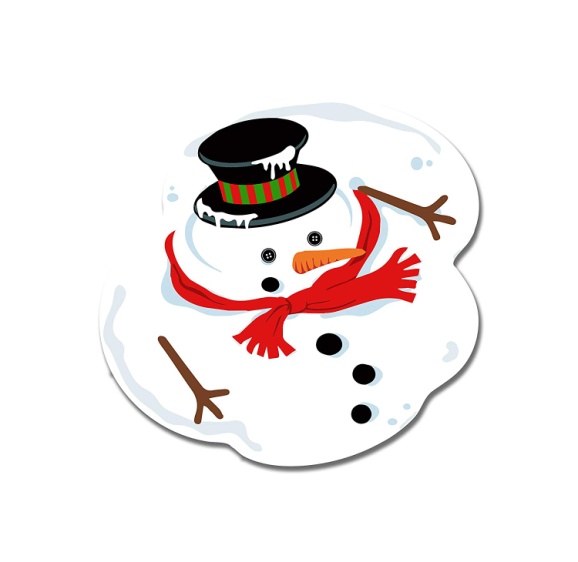 